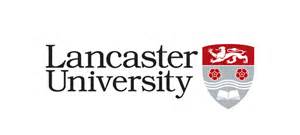 JOB DESCRIPTIONRef: 0404-24Job Title: Professor of Mathematics and AIPresent Grade: ProfessorialDepartment/College: School of Mathematical SciencesDepartment/College: School of Mathematical SciencesDirectly responsible to: Head of School and Head of MARSDirectly responsible to: Head of School and Head of MARSSupervisory responsibility for: Postgraduate students, research associates and academic staffSupervisory responsibility for: Postgraduate students, research associates and academic staffOther contactsInternal: Students, academic and non-academic staff within the University. External: Academic and industrial collaborators, research funding bodies, governmental and non-government organisations, learned societies.Other contactsInternal: Students, academic and non-academic staff within the University. External: Academic and industrial collaborators, research funding bodies, governmental and non-government organisations, learned societies.Major Duties: To contribute to the School’s research profile byproviding research leadership;frequently publishing leading mathematics research in top international mathematical sciences and application-domain journals and conferences; disseminating research at international conferences;securing substantial external research funding;supporting the discipline of mathematical sciences nationally and internationally.To contribute to the School’s management and administration by:managing and developing colleagues in the School;leading aspects of the School’s activities;representing the School in wider university activities.To contribute to the School’s teaching commitments by:leading teaching initiatives and curriculum development;teaching on undergraduate, postgraduate and external training programmes, as appropriate;supervising MSc dissertations and undergraduate projects.To contribute to the activities of MARS by:mentoring and supporting colleagues in MARS;supervising PhD students and research associates;instigating and developing research collaborations beyond the mathematical sciences;engaging with industry and government partners;leading key promotional and outreach activities.Citizenship expectations of the role holder in terms of their engagement with students, staff, partners and sponsors:to be collegiate and participate in committees within the School and the University as appropriate and be willing to take on leadership and management roles appropriate to seniority; to participate in and if required manage staff seminars, interdisciplinary activities and recruitment events, such as visit days, staff recruitment; outreach and community engagement;mentor others in research, teaching and securing research funding;promote equality of opportunity, diversity and inclusion;to take responsibility for various administrative duties as requested by the Head of School and Faculty Dean;to behave in a manner in line with the University’s stated values.Major Duties: To contribute to the School’s research profile byproviding research leadership;frequently publishing leading mathematics research in top international mathematical sciences and application-domain journals and conferences; disseminating research at international conferences;securing substantial external research funding;supporting the discipline of mathematical sciences nationally and internationally.To contribute to the School’s management and administration by:managing and developing colleagues in the School;leading aspects of the School’s activities;representing the School in wider university activities.To contribute to the School’s teaching commitments by:leading teaching initiatives and curriculum development;teaching on undergraduate, postgraduate and external training programmes, as appropriate;supervising MSc dissertations and undergraduate projects.To contribute to the activities of MARS by:mentoring and supporting colleagues in MARS;supervising PhD students and research associates;instigating and developing research collaborations beyond the mathematical sciences;engaging with industry and government partners;leading key promotional and outreach activities.Citizenship expectations of the role holder in terms of their engagement with students, staff, partners and sponsors:to be collegiate and participate in committees within the School and the University as appropriate and be willing to take on leadership and management roles appropriate to seniority; to participate in and if required manage staff seminars, interdisciplinary activities and recruitment events, such as visit days, staff recruitment; outreach and community engagement;mentor others in research, teaching and securing research funding;promote equality of opportunity, diversity and inclusion;to take responsibility for various administrative duties as requested by the Head of School and Faculty Dean;to behave in a manner in line with the University’s stated values.